ПРАВИТЕЛЬСТВО САНКТ-ПЕТЕРБУРГАКОМИТЕТ ПО НАУКЕ И ВЫСШЕЙ ШКОЛЕСанкт-Петербургское государственное бюджетноепрофессиональное образовательное учреждение«Санкт-Петербургский технический колледжУправления и коммерции»(СПБ ГБПОУ «СПБ ТКУиК»)ПРОЕКТНАЯ РАБОТАТема: «Этнический состав населения России»Выполнил Космачева Милана ВикторовнаГруппа 9л-11Специальность 38.02.03Операционная деятельность в логистикеРуководитель                                                                                        Нечаева Т.А          Санкт-Петербург 2023Содержание               Введение….………………………………………………………..………31.	Теоретическая часть…………………………....................................51.1.	Этносы России……………………………………………………...51.2.	Классификации этносов……………………………………………61.3.	Особенности этносов в России…………………………………….81.4.	Краткая история заселения России………………………………...91.5.	Основные этносы и этнические группы РФ……………………...111.6.	Современные тенденции этнических отношений в РФ…………151.7.	Национальный состав Ленинградской области………………….172.	Практическая часть………………………………………………..192.1.	Анализ национального состава с помощью графиков…………..192.2.	Этническая карта Ленинградской области……………………….21Заключение……………………………………………………………….22Список использованных источников…………………………………...23ВведениеРоссия отличается от других стран своими совершенно уникальными географическими характеристиками, главной из которых является огромная территория (9000 км с запада на восток и 2000 км с севера на юг). Это связано со многими особенностями географии, экономики и геополитики страны.Благодаря своему расположению, на стыке двух континентов, Россия соприкоснулась с различными культурами и необходимостью существовать на стыке европейской и азиатской цивилизаций, уникальным национальным духом и, конечно же, сосуществование не всегда было мирным. На протяжении веков страна была вынуждена воевать с кочевниками юга или со своими западными соседями, и этот факт был важен для истории России.Этнос - это стабильные и в то же время динамичные социальные организмы из поколения в поколение, возникшие естественным историческим путем, обладающие многими этническими характеристиками, такими как территория проживания народа, язык, общность экономической жизни и т.д.В России проживает более 130 народов. В каждой стране свой образ жизни, обычаи, исторические традиции, культура и навыки работы.Цель данной работы: изучить этнический состав населения России, его особенности, создать этническую карту Ленинградской области.Задачи:1. Изучить понятие этноса.
2. Рассмотреть классификации этносов, их особенности.
3. Познакомиться с историей заселения России.
4. Узнать основные этносы и этнические группы РФ.
5. Разработать этническую карту Ленинградской области.   Актуальность:  Россия – многонациональное государство. Более 160 народов, проживающих на ее территории, отличаются по своей численности, языку, национальным традициям и обычаям. В современном мире российская этнодемография переходит от глобальных масштабов к региональным. Особенности этносов и этнические процессы вызывают неподдельный интерес у современных исследователей в различных областях гуманитарных наук, в том числе в общественной географии. Подобная заинтересованность может быть обусловлена, например, такими событиями мирового масштаба.1. ТЕОРЕТИЧЕСКАЯ ЧАСТЬ1.1.  Этносы РоссииЭтническая общность, или этнос (от греч. ἔθνος — народ), —это стабильная группа людей, исторически сложившаяся в определенном регионе. Его члены связаны друг с другом общими чертами, особенностями повседневной жизни, культурой, языком, образом мышления, самосознания и исторической памяти.Главными условиями образования этнической группы являются лингвистическая и территориальная общность. Затем данным факторам отводится уже роль поддерживающих, но, одновременно с этим, они формируют и главные отличительные особенности конкретного этноса. К самому устойчивому механизму формирования и дальнейшего сохранения этноса относят культуру и общность исторической судьбы, разделяемые всеми представителями определенного народа.В то же время люди внутри этой группы осознают, что они отличаются от представителей других этнических групп. Они объединяются внутри себя, дорожат культурой своего народа и понимают, что принадлежат к нему. Это называется этнической идентичностью.Таким образом, мы можем сказать, что для формирования этноса члены одной группы должны иметь общие:территорию,язык,нормы,ценности,поведение,осознание своей принадлежности к одному и тому же этносу [4].1.2. Классификация этносовОсновных классификаций четыре: лингвистическая (языковая)  Обычно при классификации языков народов мира с целью восстановления их генетического родства используются следующие основные разряды (таксоны): говор, диалект, язык, группа родственных языков языковая семья. При этом родство языков может означать и родство по происхождению.антропологическая Согласно отечественной научной традиции, антропология как наука изучает процесс происхождения человека, его эволюцию, расогенез, морфологические и физические особенности. В основе антропологической классификации лежит принцип деления народов по расам. В ней акцент делается на биологическом, генетическом родстве между различными этническими группами. конфессиональная (религиозная) В религиоведении сложились разные классификации религий по тем или иным критериям, признакам. С учетом историко-стадиальных этапов развития этносов выделяют ранние, национальные и мировые религии. Родоплеменные религиозные верования сложились в условиях первобытно-общиннного строя. Национальные религии складывались и эволюционировали в период становления и развития классового общества. Этим религиям свойственна детальная ритуализация обыденного поведения людей (вплоть до организации приема пищи, соблюдения гигиенических правил и т.д.), специфическая обрядность, строгая система предписаний и запретов, отделяющих представителей данных религий и этносов от последователей других этнорелигиозных общностей.хозяйственно-культурный типСовременная этническая картина мира, как мы уже отмечали, представляет собой довольно сложное и пестрое образование, поскольку состоит из более чем 200 суверенных государств, в которых проживает от 3 до 5 тыс. этносов и этнических групп. В этом этническом многообразии обращает на себя внимание сходство культур народов, живущих по соседству. Это обстоятельство послужило основанием для еще одного вида классификации народов мира, получившего название хозяйственно-культурной классификации[5].Ученые выделяют несколько типов этнических групп:Род, понимаемые как уникальный тип этнической общности — в их основе лежат кровные отношения, прослеживаемые по линии отца или матери. У рода есть свое название, и его представители обладают схожими особенностями и потребностями. Племена включали этнические сообщества, образованные из нескольких родов, и этот тип этнической группы был характерен для первобытных систем.Национальность - это этническая группа, возникшая в результате распада примитивных совместных отношений, основой которых являются уже не кровные родства, а общий язык, образ жизни, культура и территория.Нацией называется наиболее развитой этнической группой и характеризуется не только единством территории, языка и культуры, но и наличием исторической памяти и самосознания, которое является общим для всех народов. Самые ранние разновидности этнических групп включают род и племена. В будущем, по мере усложнения социальной структуры, в результате последующей интеграции больших групп возникнет этническая общность, такая как национальность, которая будет представлять собой интегрированную этническую систему.В России при определении принадлежности человека к определенному этносу используют термин «национальность». Данный термин не имеет никакого отношения к гражданству, а потому гражданином РФ может быть русский, татарин, украинец, армянин, якут или представитель иного народа [2].1.3. Особенности этносов в РоссииРоссия относится к многонациональным государствам и по национально-государственному устройству не имеет аналогов в мире. В стране насчитывается более 100 больших и малых народов. Более половины из них имеют собственные этнические территории и образуют суверенные государства в составе России. Среди субъектов Федерации 32 имеют статус национальных территорий, в которых 40 этносов являются коренными. Официальная статистика выделяет на территории России 65 коренных малочисленных народов общей численностью до 50 тыс. человек, из них 13 насчитывают от 100 до 1000 человек. В настоящее время по этнонациональному признаку на территории РФ выделяют 21 республику, 10 автономных округов и одну автономную область.Располагаясь на стыке двух частей света – Европы и Азии – Россия стала территорией, на которой смешалось невероятное количество малых и больших народов, каждый из которых обладает уникальной культурой, языком и традициями. В течение многих лет на территории российского государства был сформирован этнос, довольно сложный по своему составу.Чтобы повысить удобство классификации этнических групп, они сгруппированы по признаку языковой родни. Это означает, что в одну группу входят люди, языки которых имеют общее происхождение и, возможно, произошли от одного языка. Такие группы называются языковыми группами [3].1.4. Краткая история заселения РоссииИстория поселений и освоения земель, разница в типах разведения населения, обширность территории и разнообразие природных условий обуславливают очень неравномерное распределение населения России. 78,5% населения проживает в некоторых частях Европы (около 30% территории), в то время как 21,5% проживают в некоторых частях Азии. Кроме того, 93% населения расположено в зоне непрерывного расселения, на долю которой приходится лишь 1/3 территории, или в "основной полосе расселения" (на севере Европы, на юге Сибири, в Европе в России без Дальнего Востока).Средняя плотность населения в России составляет 8,5 чел./1 км2, что в 4 раза превышает среднемировой показатель. В то же время плотность населения колеблется от менее чем 1 м2 на 1 человека в некоторых районах Восточного макрорегиона до 1 км2 на 354 человека в Московской области.Основная полоса расселения сильно отличается от остальной территории страны, которая относится к северной зоне. Первые исторически были экономически развиты благодаря благоприятным природно-климатическим условиям, преимуществам географического положения, здесь расположено большое количество крупных городов, где сосредоточена большая часть населения. Северная зона - это относительно недавно освоенный район («новая застройка»), центральное поселение, в котором проживает всего около 7% населения.Историческая миграция русского населения в Сибирь, на Урал, Север и Дальний Восток началась в 16-17 веках. В связи с освоением новых земель. Поток мигрантов в восточные регионы России увеличился, особенно в конце 19-го и 20-го веков. В связи со строительством Транссибирской железнодорожной магистрали. В 1937 году корейцы мигрировали из Приморья в Среднюю Азию, а в 30-е годы немцы, калмыки, чеченцы, ингушетинцы и крымские татары были изгнаны в Восточный регион, Сибирь, Казахстан и Среднюю Азию [7].В предвоенные годы организованное переселение осуществлялось на Урал, Сибирь и Дальний Восток, где разрабатывались месторождения полезных ископаемых и строились заводы. В 50-е годы в Казахстане и Западной Сибири в больших масштабах осваивались огромные земли. В связи с распадом Советского Союза и ухудшением межэтнических отношений во многих новых заморских республиках усилилась повторная миграция русскоязычного населения из республик Центральной Азии и Закавказья.Самым крупным и постоянным перемещением населения в России в 20 веке, было перемещение внутреннего населения из сельской местности в города, из маленьких поселков в крупные города.В настоящее время на внутреннюю миграцию приходится 80% миграционного оборота населения России. Направлением решения о внутренней миграции стали центральные, Поволжские и южные регионы, в результате чего население регионов Севера, Сибири и Дальнего Востока значительно сократилось.В 23 субъектах Федерации численность населения за прошедший период возросла. Наибольший рост наблюдался в Республике Дагестан на 43%, в Москве – на 17%, в Краснодарском крае – на 11%, в Белгородской и Калининградской областях – на 10%. Увеличение численности населения произошло за счет естественного прироста и притока иммигрантов[1].1.5. Основные этносы и этнические группы РФС древних времен Россию населяло множество разных этносов. Некоторые из них с самого начала были частью Российского государства. Другие постепенно участвовали в нем на разных исторических этапах. Всех их объединяет принадлежность к общей истории, общей культуре, общей цивилизации. Все этнические группы имеют равные права и обязанности перед лицом государства и являются неотъемлемой частью единого народа. Их объединяет русский язык, единая система образования и общие правовые нормы.Являясь органичной частью единого народа, русские этносы обязаны знать историю России, русский язык, основы правовой системы и начала нашей культуры.Малороссы и белорусы. Братская семья восточных славян. Вплотную к великороссам стоят другие восточно-славянские этносы России - малороссы и белорусы, язык которых близок к великоросскому, хотя и имеет отличительные особенности. Малороссы и белорусы принадлежат к общему с великороссами культурному типу, преимущественно исповедуют православие и связаны с Россией историческим происхождением и долгими веками проживания в составе единого государства.В настоящее время у малороссов и белорусов есть свои национальные государства, в которых эти этносы являются преобладающими, а их язык - государственным. Это Украина и Беларусь [9].Названные три восточно-славянских этноса, образовались на основе слияния различных восточно-славянских племен (преимущественно полян и древлян - малороссы; преимущественно кривичей и дреговичей - белорусы, преимущественно вятичей -- великороссы), объединены общностью судьбы и составляют костяк российской цивилизации.Малороссы, часто называемые «украинцами» по территории их исторического проживания (Украина), представляют собой третий по величине этнос России. Их процент в Российской Федерации составляет 2% , а общая численность - 2 943 000 человек. Число белорусов в РФ - 808 000, что составляет 0,6 %.Тюркские этносы. Второй наиболее значительной группой этносов России являются тюрки. К этой языковой группе относятся татары (3,8 % населения России и численность 5 555 000 человек), башкиры (1 673000 человек - 1,1%), чуваши (1 637 000 человек или 1,1%), якуты (444 000 - 0,3 %), кумыки (422 000 человек - 0,3%) и другие.Преимущественно тюркскими являются такие страны СНГ как Азербайджан, Казахстан, Киргизстан, Узбекистан и Туркменистан.В России тюркское население существовало с незапамятных времен, и переплетение славянских и тюркских элементов составляет характерную особенность русской культуры.Большое количество представителей диаспоры из этих стран проживает в России и составляет основную часть населения России. Русские в России признают историческую близость славянской и тюркской культур и готовность тюркской диаспоры из стран СНГ осваивать зачатки русской культуры, изучать русский язык и соблюдать культурные и цивилизованные нормы российского общества. Такое же отношение к этническим особенностям этих республик необходимо и от великороссов, проживающих на территории этих стран СНГ.Большинство тюркских народов традиционно исповедовали ислам (за исключением Якутии - в основном православных, тувинцев - в основном буддистов, хакасов - в основном шаманистов). Подъем исламской религии в современном мире делает отношения между славянскими (православными) и тюркскими (мусульманскими) этническими группами очень важными, поскольку стабильность социально-политической системы России зависит от взаимопонимания и взаимоуважения представителей этих конфессий [8].Финно-угорская группа. В России проживает большое количество этнических групп финно-угорской группы. Финские угурцы составляют около 2% населения России. В эту группу входят небольшие этнические группы, такие как венгры, вепсы, водь, ижорцы, карелы, коми, манси, марийцы, мордва, ненцы, саамы, удмурты, финны, ханты и эстонцы.Финно-угорские племена проживали на северо-русских землях до прихода славян и являются самыми древними обитателями этой территории. Культурный обмен восточных славян и финно-угорских этносов имеет тысячелетнюю историю, и несмотря на языковые и культурные различия эти отношения развивались довольно гармонично. Вместе с тем, знакомству с культурным своеобразием древнейших жителей России со стороны остальных россиян уделялось недостаточно внимания по сравнению с тем огромным вкладом, который эти этносы внесли в становление русской культуры и русской государственности.Славяне, финно-угры и тюрки составляют наиболее древние этнические группы российского народа, которые сотрудничали в деле создания Русского Государства с первого момента появления его в истории.Иранская группа. Следует отметить роль кочевых североиранских племен (скифов, сарматов, и их прямых потомков аланов - нынешних осетин), которые существенно повлияли на древнеславянскую культуру в догосударственный период (вспомним знаменитые строки Александра Блока (1880-1921): «Да, скифы мы, да, азиаты мы») и в ранний киевский период. В то время аланы населяли обширные земли от южных границ Киевской Руси (по Бугу) до Северного Кавказа (где и сегодня проживает осетинский народ). К североиранским народам, принадлежащим к индоевропейской группе языков относятся и таджики, имеющие сегодня свое государство Таджикистан и растущую диаспору в Российской Федерации.Палео-кавказские этносы. В состав многоэтнической России вошли древние этносы кавказской группы (даргинцы, кабардинцы, аварцы, черкесы, адыги, чеченцы, ингуши, лезгины, шапсуги и т.д. на северном Кавказе и грузины на южном Кавказе). Часть этих народов имели свою государственность до вхождения в Россию (в частности, православная Грузия), другие сохраняли родоплеменной и этнический строй [11].Этносы и государства Закавказья. Сегодня на Южном Кавказе существует три независимых государства - Азербайджан (преимущественно тюрки), Грузия (преимущественно грузины), Армения (армяне). Все три страны многие века были частью России и связаны с нашим народом общей историей и общей судьбой.Армяне - древни индоевропейский этнос - веками жили как на территории современной Армении, так и на других землях (современная Турция, Ливан и т.д.). Будучи народом, исповедующим ветвь христианского григорианского календаря, армян всегда привлекала Россия и армянские поселения на юге России, современная Россия исчисляется веками.Малые этносы. В России проживают и другие малые этносы - калмыки, буряты (относящиеся к монгольской языковой группе), камчадалы, чукчи, ненцы, долганы, юкагиры, каряки (палеоазиатская семья), эвены и эвенки (тунгусская группа языков), нивхи (родственники японских айну) и т.д.С незапамятных времен в России жили представители еврейских этнических групп, исповедовавших еврейскую религию, которая в основном проживала среди славян древней Хазарии и Киевской Руси. В XVIII веке многие восточноевропейские евреи оказались в России после раздела Польши. На протяжении веков преследования евреев за их религиозные убеждения россияне уделяют пристальное внимание представителям этой этнической группы и религиозному меньшинству евреев, в последние годы в России увеличилось количество потомков молдаван (по данным переписи 2004 года, 172 000 человек), смешанных этносов и древних даков, говорящих на языке латинской группы. Молдова является сегодня независимым государством, чье население в большинстве исповедует православие [10].1.6. Современные тенденции этнических отношений в РФСегодня существует реальная угроза распада России на отдельные самостоятельные государства, в качестве которых не прочь провозгласить себя не только некоторые национально - , но и административно - территориальные образования.Каждая из территориальных исторически сложившихся общностей обладает особым региональным самосознанием. Это порой находит свое отражение в практике противопоставления себя другим регионам и народам (мы - уральцы, мы - сибиряки), местном патриотизме и предпочтениях.В региональном сознании есть уровни меньшей общности - сознание этнических групп. Взаимодействие, «взаимоналожение» этих двух уровней требуют своего изучения, ибо в процессе сосуществования разных этносов в рамках замкнутого пространства могут возникать поползновения со стороны одного доминировать над другими. В настоящее время это нередко проявляется в претензиях так называемых титульных (коренных) наций. Это ведет к болезненному обострению взаимоотношений сограждан и даже вражде. Важную роль в определении атмосферы межнационального общения в регионе играют поведенческая практика, складывающаяся из официальных и бытовых контактов, их морально - нравственное содержание.Под влиянием постоянной неудовлетворенности собственным национальным статусом значительная часть общества становится основой для активных действий в конфликтных ситуациях со стороны своей национальной группы.Столь высокая готовность граждан участвовать в такого рода противостоянии вызывает беспокойство не только потому, что зависимость от власти как способа решения насущных проблем становится все более выраженной.Это связано с тем, что на Северном Кавказе, особенно в осетино-ингушетийском конфликте, в результате действий экстремистских элементов государства проливается кровь, жертвы и разрушения есть с обеих сторон, беженцы и заложники оказываются в сложных ситуациях, российские власти вынуждены применять силовые методы для локализации конфликта и создать условия, необходимые для ее преодоления. Рост антироссийских настроений усилил негативное отношение к центру.Пылающий и тлеющий очаг межнационального противостояния на южной оконечности нашей Родины распространяется вглубь, создавая серьезную опасность своего расширения. Ощущение нестабильности социального климата усиливает тревогу в массовом сознании, делая население чувствительным к различного рода «фобиям», страхам перед завтрашним днем, создавая желание избавиться от «чужих» или ограничивая их права для обеспечения безопасности и благополучия.Среди причин, приводящих к этническим конфликтам, - территориальные притязания и разворачивающаяся борьба за территориальный передел, вдохновленная национальным движением, иногда становящимся явно националистическим по мере его радикализации.Однако объективные предпосылки для предотвращения эскалации этнических конфликтов вполне реальны. Многие связывают нормализацию государственных отношений с выполнением федеральных договоров. Иными словами, реализация нового конституционного принципа совместного проживания субъектов Российской Федерации, отказ от поправок к границам, претензий тех, кто ее населяет, на основе учета общих интересов, не исключает Россию, многие рассматривают развитие собственного государства как приносящее требования самоопределения государства доведены до абсурда. Проблемы государства должны решаться в рамках культурной и национальной автономии. Исходя из этого, Россия, безусловно, сможет продолжить свою историческую миссию «собирателя народов» и гаранта своей безопасности [11].1.7. Национальный состав Ленинградской областиВ Ленинградской области 1 875 872 человек. 145 из 194 национальностей России проживают на территории региона. Каждый народ обладает уникальными культурными особенностями. Они говорят на разных языках, а все вместе образуют единый многонациональный народ Ленинградской области.Национальный состав населения Ленинградской области, согласно последней переписи населения, распределён примерно следующим образом: русские — 1 739 871 (92.75%) человек, украинцы — 37 142 (1.98%) человека, белорусы — 19 697 (1.05%) человек, другие национальности (менее 0,5% каждая) — 79 162 (4.22%) [6].Рассмотрим национальный состав Ленинградской области в процентном соотношении (таблица 1).Таблица 12. Практическая часть2.1. Анализ национального состава с помощью графиковСвою практическую часть я решила начать с анализа национального состава с помощью графиков, для удобного рассмотрения информации. Данные для диаграмм взяты с теоретической части, главы 1.7. Национальный состав Ленинградской области, таблица 1[6].А) столбчатая диаграммаБ) круговая диаграммаИсходя из данных диаграмм, можно сделать вывод: на территории Ленинградской области самый большой процент русских, на втором месте украинцы, на третьем белорусы, остальные народы так же присутствуют в области, но не так распространены.2.2. Этническая карта Ленинградской областиПри составлении этнической карты Ленинградской области, основной уклон сделан на расселение коренных народов, таких как русские, вепсы, финны, ижорцы, водь, тихвинские карелы. По последним данным, 2023 года, численность этих народов сокращается, в связи с этим, они представляют наибольший интерес, как коренные малочисленные народы, кроме русских. Например, численность финнов на территории Ленинградской области составляет 4366 человек, вепсов – 1380 человек, тихвинских карелов – около 400 человек, ижорцев – 169 человек, народности водь всего 33 человека [6].Опираясь на источники и карты расселения народов, мною была составлена п этническая карта малых народов Ленинградской области (рис. 1).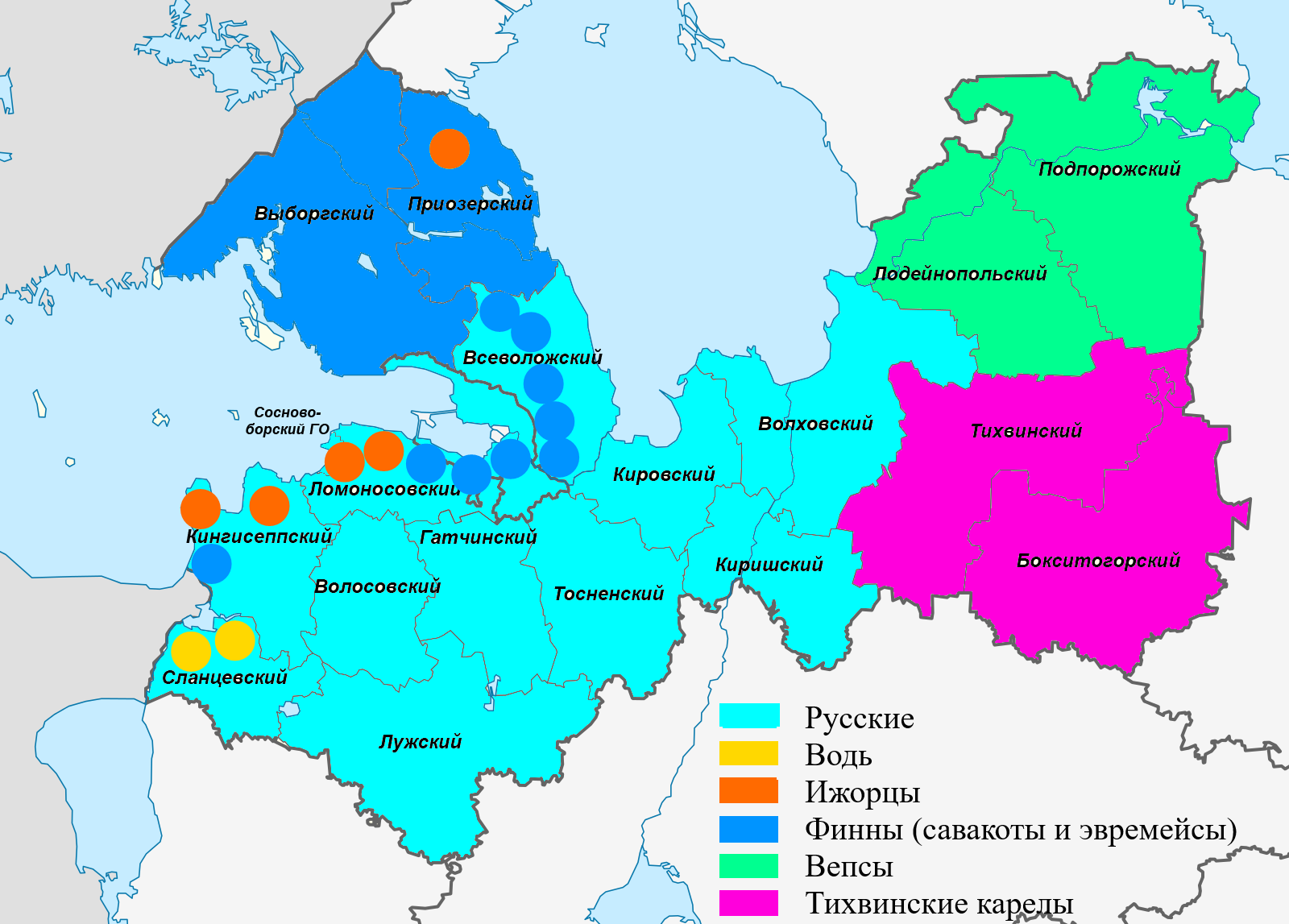 Рис. 1. Этническая карта малых народов Ленинградской областиЗаключениеЭтнос - это стабильные и в то же время динамичные социальные организмы из поколения в поколение, возникшие естественным историческим путем, обладающие многими этническими характеристиками, такими как территория проживания народа, язык, общность экономической жизни и т.д.Таким образом, этнической группой можно назвать сообщество людей с сильной национальной идентичностью, собственной отдельной территорией, а также духовными, культурными, языковыми и бытовыми различиями с другими этническими группами. Этническая идентичность является продуктом формирования этнической группы, а также служит важным фактором в определении национальности конкретного человека или группы людей. Кроме того, именно самосознание объединяет всех представителей определенной этнической группы в 1 целое и отличает определенных людей от всех других групп людей.Список использованных источниковАвксентьев А. В. «Краткий этносоциологический словарь-справочник» Ставроп. гос. пед. ун-т. Ставрополь. отд-ние Акад. социал. Наук, 1994.Брук С. И. Население мира. Отв. ред. П. И. Пучков; АН СССР, Ин-т этнографии им. Н. Н. Миклухо-Маклая, 1986.Глушкова В. Г., Симагин Ю. А. Пособие по географии. М., 1996.Иванов В. Н. Межнациональная напряженность в национальном аспекте. М. № 7. - С.58 - 66., 1993.Классификация этносов | Понятия и категории. – URL: http://ponjatija.ru/node/14515  Население Ленинградской области, численность, занятость, безработица, гендерный состав | BDEX. – URL: https://bdex.ru/naselenie/leningradskaya-oblast/ Тишков В. А. Очерки теории и политики этничности в России. М. М. : Информ.-изд. агентство "Рус. мир", 1997.Этнос – гуманитарный портал. – URL: https://gtmarket.ru/concepts/7136   Этнос и разновидности этнических общностей. Обществознание; Социальная сфера. Фоксфорд Учебник. – URL: https://foxford.ru/wiki/obschestvoznanie/etnos-i-raznovidnosti-etnicheskih-obschnostey   Этнос – что это такое, процесс этногенеза и виды этноса. -URL: https://ktonanovenkogo.ru/voprosy-i-otvety/ehtnos-chto-ehto-takoe-ehtnogeneza-vidy-ehtnosa.html Этнос, этнические процессы. – URL: https://studfile.net/preview/4268919/page:8/ Ленинградская область - все население1 875 872ПроцентыЛица, указавшие национальную принадлежность1 602 121100,0Русские1 739 87192,75Украинцы37 1421, 98Белорусы19 6971,05Татары8 6930,5Армяне7 0720,4Узбеки6 7170,4Азербайджанцы4 5740,3Финны4 3660,3Цыгане3 8850,2Таджики2 9770,2Молдаване2 6980,2Вепсы1 3800,1Ижорцы1690,01Водь330,002Другие национальности (не перечисленные выше)25 0531,6Лица, не указавшие национальную принадлежность, включая лиц, по которым сведения получены из административных источников114 747